Comfortable Stay  All meals on board  Entertainment  Select Shore Excursions  Premium Branded Alcoholic and Non-Alcoholic Drinks and Beverages  Port and Service Charges 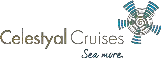 CELESTYAL CRUISES: AEGEAN CRUISES 2020All Inclusive Gross Fares in EURO (per person/per cruise)All prices are per-person, based on a double occupancy of the stateroom and are quoted in Euro.  All Inclusive fares include accommodation on board in the booked category, all meals as well as an extensive choice of alcoholic and non-alcoholic beverages (Complimentary All Inclusive Drinks Package), Select Complimentary Shore Excursions, all port and service charges and entertainment program on board. Port and service charges and any other surcharges are not commissionable even if indicated as included in the cruise rate.  *Non participation of the included Egyptian shore excursion (ALX01) during the “3 Continents” 7day cruise will result in bypassing Egypt as port of call due to ship repositioning between Alexandria and Port Said.  Celestyal Cruises reserves the right to correct any incorrect information due to a human error, typographical error or technical error.  The general terms and conditions of Celestyal Cruises apply.UGRO20€1807183day Iconic Cruises3day Iconic Cruises3day Iconic Cruises3day Iconic CruisesLowShoulderPeakIA539619699IB609679749IC649719789XA679759829XB709789869XC749829909SJ819899999SB98910791159SG1119122913293rd/4th adult                                                                          5193rd/4th adult                                                                          5193rd/4th adult                                                                          5193rd/4th adult                                                                          5193rd/4th child (between 2 and 11 years old)                     1993rd/4th child (between 2 and 11 years old)                     1993rd/4th child (between 2 and 11 years old)                     1993rd/4th child (between 2 and 11 years old)                     199Infant (under 2 years old)                                                 129Infant (under 2 years old)                                                 129Infant (under 2 years old)                                                 129Infant (under 2 years old)                                                 129Single Supplement on Cruise Rate for IA-XC                 30%Single Supplement on Cruise Rate for IA-XC                 30%Single Supplement on Cruise Rate for IA-XC                 30%Single Supplement on Cruise Rate for IA-XC                 30%Single Supplement on Cruise Rate for Suites                70%Single Supplement on Cruise Rate for Suites                70%Single Supplement on Cruise Rate for Suites                70%Single Supplement on Cruise Rate for Suites                70%Port and Service Charges (included)                               129Port and Service Charges (included)                               129Port and Service Charges (included)                               129Port and Service Charges (included)                               129COMPLIMENTARY SHORE EXCURSIONSKusadasi: Ancient Ephesus through Ages (KUS02)Heraklion: Minoan Palace of Knossos (HER02)COMPLIMENTARY SHORE EXCURSIONSKusadasi: Ancient Ephesus through Ages (KUS02)Heraklion: Minoan Palace of Knossos (HER02)COMPLIMENTARY SHORE EXCURSIONSKusadasi: Ancient Ephesus through Ages (KUS02)Heraklion: Minoan Palace of Knossos (HER02)COMPLIMENTARY SHORE EXCURSIONSKusadasi: Ancient Ephesus through Ages (KUS02)Heraklion: Minoan Palace of Knossos (HER02)COMPLIMENTARY ALL INCLUSIVE DRINKS PACKAGECOMPLIMENTARY ALL INCLUSIVE DRINKS PACKAGECOMPLIMENTARY ALL INCLUSIVE DRINKS PACKAGECOMPLIMENTARY ALL INCLUSIVE DRINKS PACKAGEMarAprMayJunJulAugSepOctNov3153742610812101711913201715191721181620272422262428252327293130